A FREE Introduction and Orientationto Jon Kabat-Zinn’s powerful and evidenced-based 8-week Stress Reduction ProgramMindfulness Based Stress Reduction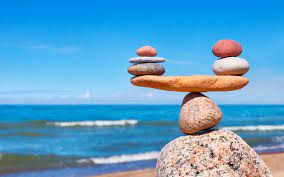 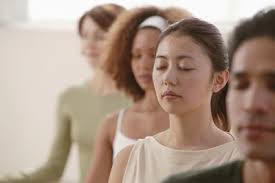 